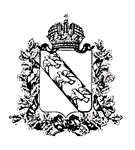 Правительство Курской областиМИНИСТЕРСТВО СЕЛЬСКОГО ХОЗЯЙСТВАКУРСКОЙ ОБЛАСТИ П Р И К А Зг.Курск             О мерах по реализации в 2023 году постановления Администрации  Курской области от 01.04.2020 № 326-па «Об утверждении Порядка предоставления из областного бюджета грантов в форме субсидий научным и образовательным организациям на поддержку производства и (или) реализацию сельскохозяйственной продукции собственного производства»В целях реализации постановления Администрации Курской области  от 01.04.2020 № 326-па «Об утверждении Порядка предоставления из областного бюджета грантов в форме субсидий научным и образовательным организациям на поддержку производства и (или) реализацию сельскохозяйственной продукции собственного производства» (далее - Порядок) ПРИКАЗЫВАЮ:1. Провести конкурсный отбор заявителей на предоставление грантов в форме субсидий на поддержку элитного семеноводства сельскохозяйственных культур.2. Установить срок приема документов для участия в конкурсном отборе с 12.07.2023 по 10.08.2023 года включительно. 3. Для участия в конкурсном отборе утвердить:ставки на 1 гектар площади, засеянной элитными семенами сельскохозяйственных культур, согласно приложению к настоящему Приказу;форму заявки  на участие в конкурсном отборе для предоставления гранта (с приложением); форму информации о соответствии заявителя  требованиям, указанным в абзацах третьем – шестом подпункта «а» пункта 2.3 Порядка предоставления из областного бюджета грантов в форме субсидий научным и образовательным организациям на поддержку производства и (или) реализацию сельскохозяйственной продукции собственного производства;форму плана расходов на поддержку элитного семеноводства (с приложением);форму информации об исполнении обязанности налогоплательщика, связанной с исчислением и уплатой налога на добавленную стоимость;форму  согласия на обработку  персональных данных.4. Для предоставления документов, подтверждающих использование гранта утвердить:форму реестра фактических затрат.5. Для использования гранта утвердить порядок изменения плана расходов.6. Отделу  информационного обеспечения АПК (А.А. Тутов) разместить настоящий приказ в сетевом издании «Региональное информационное агентство «Курск» по адресу: https://riakursk.ru, на официальном интернет-портале правовой информации (www.pravo.gov.ru) в течение 10 календарных дней после дня государственной регистрации настоящего приказа, на официальном сайте Министерства сельского хозяйства Курской области  в информационно-телекоммуникационной сети  «Интернет», а также в семидневный  срок после дня официального  опубликования  настоящего приказа направить в Управление Минюста  России по Курской  области копию приказа и сведения об источниках его официального опубликования в электронном виде в соответствии с Требованиями к форматам копий нормативных правовых актов, в течение 5 календарных дней после дня государственной регистрации настоящего приказа направить в Центр специальной связи и информации Федеральной службы охраны Российской Федерации в Курской области для внесения в интегрированный полнотекстовый банк правовой информации (эталонный банк данных правовой информации).6. Управлению правовой, кадровой и организационной работы             (Л.В. Черникова) направить настоящий приказ в течение 5 календарных дней после дня его государственной регистрации в электронном виде в Министерство информации и общественных коммуникаций Курской области для официального опубликования в газете «Курская правда».И.о. министра 							  	 И.Э. Полянская_______________________________________                                                            (место для проставления условного знака «Н»)Ответственный за подготовку и качество проекта документа:заместитель министра               _________________    ___________    ____________                                                             (Ф.И.О.)                 (подпись)        (дата)руководитель подразделения     ________________    _______________  _____________                                                             (Ф.И.О.)           (подпись)              (дата)Согласовано:Разослать:Автор документа: 	должность	главный консультант управ. растен., мех. и охр.трудаКолкова Л.Л.._		_____________________(Ф.И.О.)			(подпись)Имя файла:_________________________________  Дата:________	Телефон 702874(для подлежащих опубликованию правовых актов)Размножено ___экз. на ______листах ( __  экз. на ______ листах) и сдано в канцелярию для отправки ________________________________(дата, подпись)УТВЕРЖДЕНЫприказом Министерства сельского хозяйства Курской областиот «____» _________ 2023  № _____СТАВКИ на 1 гектар площади, засеянной элитными семенами сельскохозяйственных культур, на 2023 годФОРМАУТВЕРЖДЕНАприказом Министерства сельского хозяйства Курской областиот «_____» ________2023 г. № Министерство сельского хозяйстваКурской областиЗаявкана участие в конкурсном отборе для предоставления гранта               Прошу Вас включить  _____________________________________________ (наименование участника отбора)в состав участников конкурсного отбора на получение гранта на финансовое обеспечение части затрат на поддержку элитного семеноводства в 2023 году и предоставить грант на поддержку элитного семеноводства.	Размер запрашиваемой суммы гранта ________________ руб.Планируемая площадь высева элитных семян озимых культур ___ га,в том числе:озимая пшеница_____ га;озимая рожь ________га.       	С условиями конкурсного отбора ознакомлен, достоверность сведений, указанных в предоставленных документах и заявке, подтверждаю. Реквизиты:	ОКТМО________________________________________________________	Юридический адрес  _____________________________________________	________________________________________________________________	ИНН/КПП_______________________________________________________	Название банка __________________________________________________	Р/с_____________________________________________________________	К/с ____________________________________________________________	БИК ___________________________________________________________	Контактный телефон (с указанием кода)_____________________________	Ф.И.О. (полностью) исполнителя ___________________________________	Обязуюсь:	не приобретать за счет полученных средств гранта иностранной валюты, за исключением операций, осуществляемых в соответствии с валютным законодательством Российской Федерации при закупке (поставке) высокотехнологичного импортного оборудования, сырья и комплектующих изделий, а также связанных с достижением результатов предоставления гранта иных операций, определенных Порядком;  	достигать результат предоставления гранта в соответствии с заключенным соглашением о предоставлении гранта. 	Согласен:	на осуществление в отношении участника отбора проверки Министерством сельского хозяйства Курской области порядка и условий предоставления гранта, в том числе в части достижения результатов предоставления гранта, а также проверки органами государственного финансового контроля соблюдения участником отбора порядка и условий предоставления гранта в соответствии со статьями 2681 и 2692 Бюджетного кодекса Российской Федерации; на передачу и обработку персональных данных заявителя в соответствии с законодательством Российской Федерации;на публикацию (размещение) в информационно-телекоммуникационной сети «Интернет»  информации  обо  мне, как участнике конкурсного отбора, о подаваемом плане расходов, иной информации об участнике отбора, связанной с конкурсным отбором.Руководитель  организации      ______________________  /____________ /       М.П. (при наличии)*                        (подпись)                         (расшифровка подписи)   Приложениек Заявке на участие в конкурсном отборе для предоставления грантаЗАЯВКАна подключение к  государственной интегрированной информационной системе управления общественными финансами «Электронный бюджет»Руководитель 	___________________	                      __________________		                             (подпись)			                     (инициалы,  фамилия)М.П. (при наличии)ФОРМАУТВЕРЖДЕНАприказом Министерства сельскогохозяйства Курской области                                                                   от «____»__________ 2023 г. №____Информацияо соответствии участника конкурсного отбора требованиям, указанным в абзацах третьем–шестом подпункта «а» пункта 2.3  Порядка предоставления из областного бюджета грантов в форме субсидий научным и образовательным организациям на поддержку производства и (или) реализацию сельскохозяйственной продукции собственного производства.Настоящим подтверждаю, что _____________________________________:                                                                               (участник конкурсного отбора)на дату регистрации заявки, соответствует следующим требованиям:не находится в процессе реорганизации (за исключением реорганизации в форме присоединения к участнику отбора другого юридического лица), ликвидации, в отношении него не введена процедура банкротства, деятельность участника отбора не приостановлена в порядке, предусмотренном законодательством Российской Федерации1;не имеет просроченной задолженности по возврату в бюджет Курской области субсидий, бюджетных инвестиций, предоставленных, в том числе в соответствии с иными правовыми актами;не получает средства из бюджета Курской области на основании иных нормативных правовых актов Курской области на цели, указанные в пункте 1.1 Порядка;не является иностранным юридическим лицом, в том числе местом регистрации которых является государство или территория, включенные в утверждаемый Министерством финансов Российской Федерации перечень государств и территорий, используемых для промежуточного (офшорного) владения активами в Российской Федерации (далее – офшорные компании), а также российскими юридическими лицами в уставном (складочном) капитале которых доля прямого или косвенного (через третьих лиц) участия офшорных компаний в совокупности превышает 25 процентов (если иное не предусмотрено законодательством Российской Федерации). При расчете доли участия офшорных компаний в капитале российских юридических лиц не учитывается прямое и (или) косвенное участие офшорных компаний в капитале публичных акционерных обществ (в том числе со статусом международной компании), акции которых обращаются на организованных торгах в Российской Федерации, а также косвенное участие таких офшорных компаний в капитале других российских юридических лиц, реализованное через участие в капитале указанных публичных акционерных обществ3.Руководитель                            ________________                         _______________                                                                                 (подпись)                                              (расшифровка подписи) М.П. (при наличии)1,3 – указывается для юридических лицПлан расходов на поддержку элитного семеноводства на площади           га(наименование организации)рублейПримечание:                                                                                                       М.П. (при наличии)* Сумма затрат указывается без НДС, а для использующих право на освобождение от исполнения обязанностей налогоплательщика, связанных с исчислением и уплатой налога на добавленную стоимость, финансовое обеспечение части затрат осуществляется исходя из суммы расходов на приобретение товаров (работ, услуг), включая сумму налога на добавленную стоимость.Приложение к Плану расходов на поддержку элитного семеноводстваРасчетразмера  гранта на поддержку элитного семеноводства на  2023  годпо ________________________________________(организация)Расчет субсидий подтверждаю:Руководитель организации          ________________                             ___________________                                                                              (подпись)                                                                  (ф.и.о.)Главный бухгалтер организации  ______________                             ___________________                                                                       (подпись)                                                                  (ф.и.о.)М.П. (при наличии)  Расчет субсидии верен.Министр (заместитель министра)сельского хозяйства Курской области  ______________                          _________________                                                                                          (подпись)                                                                (ф.и.о)М.П.     «___»______________ 2023 г.                  ФОРМАУТВЕРЖДЕНАприказом Министерствасельского хозяйстваКурской областиот «____» ________  2023  г. №___ИНФОРМАЦИЯоб исполнении  обязанности  налогоплательщика, связанной  с исчислением и уплатой налога на добавленную стоимостьНастоящим сообщаю, что  _____________________________________                                                                                         (наименование организации )_______________________________ обязанности  налогоплательщика,                (исполняет/ не исполняет)связанные  с исчислением и уплатой налога на добавленную стоимость.Руководитель 	___________________	     __________________		                             (подпись)			 (инициалы,  фамилия)М.П. (при наличии)ФОРМАУТВЕРЖДЕНАприказом Министерствасельского хозяйстваКурской областиот «____» _______  2023  г. №__ Согласие на обработку персональных данныхЯ,_______________________________________________________________________(фамилия, имя, отчество полностью)проживающий (ая) по адресу: _______________________________________________________________________________________________________________________________________________    (паспорт серия ___номер__кем и когда  выдан     (или документ eго заменяющий) в соответствии с Федеральным законом от 27 июля 2006 года № 152-ФЗ  «О персональных данных» даю свое согласие на обработку (сбор, систематизация, накопление, хранение, уточнение (обновление, изменение), использование, распространение (в том числе, передача), обезличивание, блокирование, уничтожение) своих нижеследующих персональных данных Министерством сельского хозяйства  Курской области, расположенным по адресу:  г. Курск, ул. Радищева, 17/19 (далее - Оператор):фамилия, имя, отчество; число, месяц, год и место рождения;гражданство;адрес;контактная информация;должность (профессия);	- номер страхового свидетельства обязательного пенсионного страхования;идентификационный номер налогоплательщика (ИНН);Я согласен(на), что мои персональные данные будут ограниченно доступны представителям государственных органов, исполнительных органов власти и органов местного самоуправления Курской области с целью заключения соглашения в государственной интегрированной информационной системе управления общественными финансами «Электронный бюджет».Я согласен(на) на обработку моих персональных данных с использованием средств автоматизации и без использования таковых.Я проинформирован(а), что под обработкой персональных данных понимаются действия (операции) с персональными данными в рамках выполнения Федерального закона «О персональных данных», конфиденциальность персональных данных соблюдается в рамках исполнения Оператором законодательства Российской Федерации.Согласие действует со дня его подписания до даты его отзыва в письменной форме.В случае неправомерного использования предоставленных данных согласие отзывается письменным заявлением субъекта персональных данных.___________________						___________________(подпись)						      	       (ФИО)ФОРМАУТВЕРЖДЕНАприказом Министерствасельского хозяйстваКурской областиот «____» _____  2023  г. №__Реестр фактических затратпри использовании гранта на  поддержку  элитного  семеноводства         за период с «__» _________ 20___ г. по «__» ___________ 20___ г._______________________________________________________________                                                  (наименование организации) Руководитель организации                                                                              _____________   _______________________                                                                              (подпись)                              (инициалы, фамилия)Главный бухгалтер организации -(при наличии)                                                      ________                   _______________________                                                                                                        (подпись)                                  (инициалы, фамилия)              М.П. (при наличии) «___» ______________ 20___ г.--------------------------------* -  сумма затрат указывается на основании договоров,  накладных, универсальных передаточных документов, актов  выполненных работ (оказанных услуг), оборотно-сальдовых ведомостей,  нарядов на отдельные виды работ, лимитно-заборных карт (ведомостей), требований-накладных на списание материалов в производство, актов на списание, путевых листов, платежных ведомостей, платежных поручений, расходных кассовых ордеров, кассовых чеков и др.УТВЕРЖДЕНприказом Министерствасельского хозяйстваКурской областиот «____» ________  2023  г. №___Порядок внесения изменений в план расходов на поддержку элитного семеноводства, в том числе в пределах предоставленного гранта 1. Настоящий Порядок определяет последовательность действий при внесении изменений в план расходов, в том числе в пределах предоставленного гранта.2. Изменения в план расходов, в том числе в пределах предоставленного гранта, могут быть внесены при условии, что расходы соответствуют пункту 1.4 Порядка предоставления из областного бюджета грантов в форме субсидий научным и образовательным организациям на поддержку производства и (или) реализацию сельскохозяйственной продукции собственного производства, утвержденного постановлением Администрации Курской области от 01.04.2020 № 326-па, значения результата предоставления гранта количественно не снижаются.З. Изменение плана расходов, в том числе в пределах предоставленного гранта, подлежит согласованию с конкурсной комиссией.Получатель гранта обращается в Министерство сельского хозяйства Курской области с заявлением о внесении изменений в план расходов с указанием причин, послуживших основанием для изменения плана расходов, и обоснованием эффективности внесения изменений.Министерство сельского хозяйства Курской области в течение 20 календарных дней с даты поступления заявлений передает их в конкурсную комиссию, которая принимает решение о согласовании или отказе в согласовании представленных получателями грантов изменений в план расходов гранта. Решение конкурсной комиссии оформляется протоколом.На основании протокола конкурсной комиссии Министерство сельского хозяйства Курской области в течение 5 календарных дней уведомляет получателей гранта о принятом решении по внесению изменений в план расходов.В случае согласования конкурсной комиссией изменений в план расходов получателей грантов, Министерство сельского хозяйства Курской области в течение 5 календарных дней заключает с ними дополнительное соглашение к соглашению о предоставлении гранта.ДатаДолжностьФамилияПодписьНач. управления бюджетной политики и государственной поддержкиИ.Э. ШевченкоНач. управления правовой, кадровой и  организационной работыС.В. ФроловаЗаместитель министраИ.Э. Полянская1.Управление растениеводства, механизации и охраны труда2.Управление бюджетной политики и государственной поддержки3.Отдел информационного обеспечения АПК4.5.6.7.8.9.10.11.12.13.Наименование сельскохозяйственных культурСтавка на 1 гектар площади, засеянной элитными семенами, (рублей на 1 га)Наименование сельскохозяйственных культурЗерновые колосовые культуры (элита):в том числе:озимая пшеница1670озимая рожь1670Субъект Российской Федерации Курская областьОрганизацияДолжностьФИОСНИЛСИННКонтактный телефонАдрес электронной почтыДействует на основании: Документ, подтверждающий полномочия указанного лица в заявке на регистрациюДокумент, подтверждающий полномочия указанного лица в заявке на регистрациюСертификат электронно-цифровой подписи.Сертификат электронно-цифровой подписи.ФОРМАУТВЕРЖДЕНАприказом Министерствасельского хозяйстваКурской областиот «____» _____  2023  г. №__Наименование затратПланируемый расход средств гранта по статьям затратПланируемый расход собственных средств по статьям затратВсегозатрат *123Наименование затрат:Наименование затрат:Наименование затрат:Наименование затрат:элитные семена удобрения минеральные и органическиеприобретение горюче-смазочных материалов приобретение средств защиты растенийуслуги (выполнение работ) по проведению агротехнологических работ ИТОГО:Руководитель  организации/(подпись)(расшифровка подписи)Главный бухгалтер организации /(при наличии)                                   (подпись)(расшифровка подписи)Наименованиесельскохозяйственной культурыПланируемая площадь высева элитных семян,гектаровставка на 1 гектар посевной площади, планируе- мой к высеву элитными семенами, руб.Размер гранта,рублей(гр.4= гр.2хгр.3)Планируемые затраты на высев  элитных семян, рублей90% от планируе-мых затратРазмер гранта,  подлежащий к перечислению, рублей  (если гр.6 > гр.4, то  гр.7 = гр.4, если гр.6 < гр.4, то гр.7 = гр.6)1234567Итого:№№п/пНаименование затрат  Документы, подтверждающие фактические затратыДокументы, подтверждающие фактические затратыСумма затрат  <*>, рублей№№п/пНаименование затрат  наименованиеномер и дата123451.Посев приобретенными элитными семенами, - всего1.1…2.Посев элитными семенами, собственного производства - всего2.1…